Digitrax Mobile Decoders Specification Sheet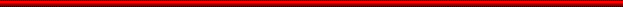 DHDP Dummy Plugs (5 pack)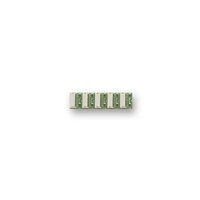 Digitrax, Inc. is not responsible for unintentional errors or omissions in this document.Decoder InterfaceDHWH, DHWHP, DHWHPSQuantity5Compatible WithDC LocomotivesCompatible LightingIncandescent LampsProd Date12/31/06DiscontinuedCurrentReplaced ByCurrentMSRPUS$20.00SKU